 AGENDA 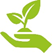 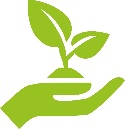 Partner workshop 24th August 2021 in Anykščiai 1st Day“Urban wetlands in cross border region Latvia-Lithuania: challenges of managing the semi-natural urban wetland ecosystem”                     (“Nykščio namai” - Liudiškių str. 18, Anykščiai)	    	 AGENDA Partner workshop 25th August 2021 in Anykščiai 2nd Day“Urban wetlands in cross border region Latvia-Lithuania: challenges of managing the semi-natural urban wetland ecosystem”(“Nykščio namai” - Liudiškių str. 18, Anykščiai)10:00 – 10:30Registration, Coffee breakRegistration, Coffee break10:30 – 10:40Opening of the 2nd partner workshopSigutis Obelevičius – Mayor of Anykščiai district municipality 10:40 – 11:10Presentation of Anykščiai regional parkSkaidrė Lakačiauskienė - Directorate of Anykščiai Regional Park11:10  – 12:00Green pond in Anykščiai: present state, ideas and management strategiesAušrys Balevičius - UAB “Senasis ežerėlis”, Anykščiai12:00 – 13:00Lunch breakLunch break13:15  –13.45Challenges and solutions for sustainable development planning of semi-natural urban wetland ecosystem in Esplanāde (Daugavpils city),Uldis Valainis, Daugavpils University, Institute of Life Sciences and Technology, leading researcherMāris Nitcis, Daugavpils University, Institute of Life Sciences and Technology, leading researcher13.45 – 14:15The planning of green spaces and recreation areas in DaugavpilsRihards Borskis, Daugavpils city municipality, Department of Urban Planning and Construction, ArchitectKrišs Smildzers, Daugavpils city municipality, Department of Urban Planning and Construction, Landscape architect14:15-14:30Questions and Reflections 14:30 -15:00Coffee breakCoffee break15:00 – 16:00DiscussionsDiscussions10:00 – 13:00Visiting Anykščiai green pond, experts work in groups at the main project activities territory of AnykščiaiUldis Valainis, Daugavpils University, Institute of Life Sciences and TechnologyMāris Nitcis, Daugavpils University, Institute of Life Sciences and Technology, leading researcherKrišs Smildzers, Daugavpils city municipality, Department of Urban Planning and Construction Rihards Borskis, Daugavpils city municipality, Department of Urban Planning and Construction, ArchitectKaspars Laizans, Daugavpils city municipality, City utility department, Environmental engineerViktorija Adamoviča, Budget institution of Daugavpils municipality “Latgale Zoo”, Excursion guideValērijs Ašķeļaņecs, Augšdaugava Municipality Natural Resources Division Environmental Management Specialist in Lake ManagementSimas Aštrauskas Simas Aštrauskas - Anykščiai district municipality administrationAušrys Balevičius - UAB “Senasis ežerėlis”, AnykščiaiJolanta Rimšaitė - Nature research centre, Anykščiai13:00 – 14:00Lunch breakLunch break14.00 – 16.00DiscussionsDiscussions16.00 – 16.30Closing of workshopClosing of workshop